Hillerød Fotoklub Prisme8214.12.2018Aftaler vedrørende SMAGSDOMMERNESmagsdommerne er en aktivitet, der jævnligt er på dagsordenen i Prisme 82 efter inspiration fra Torstrup fotoklub.
Formålet er at vi alle bliver bedre til at sætte ord på vores oplevelser af billederne uden at vurdere dem efter et traditionelt "amatørfotoklubkonkurrencebilledsyn". Der udpeges 2 smagsdommere til hver seance. Opgaven går på skift, så at alle, der ønsker det, kan prøve at være smagsdommer.Har man billeder, man ønsker bedømt, lægges de i den relevante folder i galleri.prisme82.net senest 7 dage før aktiviteten afholdes. Billederne skal være i lav opløsning (Ca. 1 MB). Aflevering sker anonymt. Hvert medlem må lægge 2 billeder op til vurdering pr gang. (Hvis aktiviteten bliver for tidskrævende kan vi reducere til 1 billede!)De to smagsdommere vurderer billederne hver for sig, idet de har en uge til at gennemgå dem i. Billederne placeres ikke i rækkefølge. Der er ingen tabere.På smagsdommermødet udtaler smagsdommerne efter tur deres meninger om fotografiet. Herefter deltager de øvrige medlemmer i debatten. Når der ikke er flere kommentarer til billedet, kan fotografen give sig til kende og svare på uafklarede spørgsmål om billedet og fortælle om dets tilblivelse og hensigten med det.
Fordelen ved denne måde at diskutere fotografier på er bl.a.:I forhold til en almindelig billedaften er bedømmelsen mere kvalificeret, idet 2 personer har haft en uge til at vurdere billederne i – de ser dem ikke først på klubaftenen. Endvidere betyder anonymiteten, at kommentarerne bliver mere præcise, end på en almindelig billedaften, hvor fotografen er kendt, og hvor pågældende måske også starter med at fortælle en hel masse om billedet.Det er ikke en konkurrence. Man kan aflevere billeder, man er usikre på og få konstateret, hvordan de modtages af andre. Man behøver ikke være bange for at tabe. Billedet vurderes ikke alene ud fra konkurrencekriterier, men dets kvaliteter vurderes ud fra dets formål. Lidt inspiration til smagsdommere fra dommerkursus: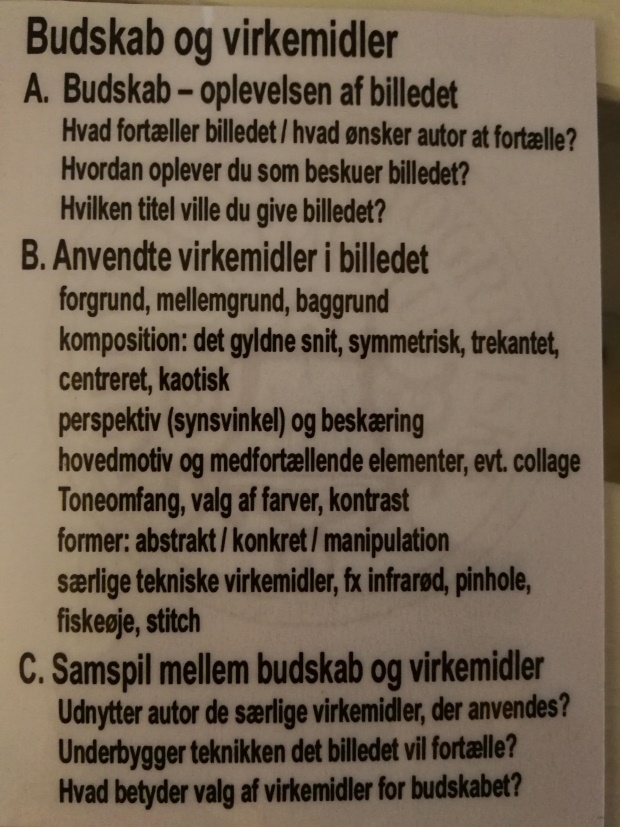 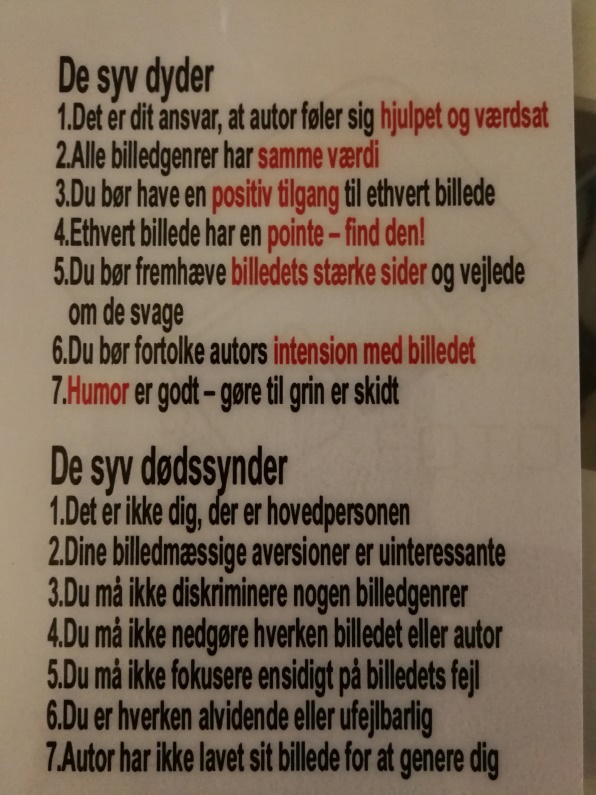 